Об утверждении форм налоговых регистров и правил их составленияУтративший силуПостановление Правительства Республики Казахстан от 9 ноября 2011 года № 1311. Утратило силу постановлением Правительства Республики Казахстан от 28 августа 2015 года № 685      Сноска. Утратило силу постановлением Правительства РК от 28.08.2015 № 685 (вводится в действие со дня его первого официального опубликования).      Примечание РЦПИ.
В соответствии с Законом РК от 29.09.2014 г. № 239-V ЗРК по вопросам разграничения полномочий между уровнями государственного управления см. приказ и.о. Министра финансов Республики Казахстан от 15 апреля 2015 года № 271      В соответствии с подпунктом 2) пункта 2 статьи 77 Кодекса Республики Казахстан от 10 декабря 2008 года «О налогах и других обязательных платежах в бюджет» (Налоговый кодекс) Правительство Республики Казахстан ПОСТАНОВЛЯЕТ:
      1. Утвердить прилагаемые:
      1) форму налогового регистра по применению инвестиционных налоговых преференций;
      2) форму налогового регистра по определению стоимостных балансов групп (подгрупп) фиксированных активов и последующим расходам по фиксированным активам;
      3) форму налогового регистра по производным финансовым инструментам;
      4) форму налогового регистра по суммам управленческих и общеадминистративных расходов юридического лица-нерезидента, отнесенным на вычеты его постоянным учреждением в Республике Казахстан;
      5) исключен постановлением Правительства РК от 08.05.2013 № 458 (вводится в действие по истечении десяти календарных дней со дня первого официального опубликования);
      5-1) форму налогового регистра по учету доходов;
      5-2) форму налогового регистра по учету приобретенных товаров, работ и услуг;
      5-3) форму налогового регистра по учету доходов физических лиц, облагаемых у источника выплаты, налоговых обязательств по таким доходам, обязательств по учету обязательных пенсионных взносов и социальных отчислений, включая все налоги и отчисления;
      5-4) форму налогового регистра по учету налоговых обязательств по плате за эмиссии в окружающую среду и плате за пользование водными ресурсами поверхностных источников;
      6) Правила составления форм налоговых регистров.
      Сноска. Пункт 1 с изменениями, внесенными постановлением Правительства РК от 08.05.2013 № 458 (вводится в действие по истечении десяти календарных дней со дня первого официального опубликования).
      2. Министерству финансов Республики Казахстан принять необходимые меры, вытекающие из настоящего постановления.
      3. Настоящее постановление вводится в действие с 1 января 2012 года и подлежит официальному опубликованию.      Премьер-Министр
      Республики Казахстан                       К. Масимов  Утверждена         
постановлением Правительства
 Республики Казахстан    
от 9 ноября 2011 года № 1311  форма         Налоговый регистр
по применению инвестиционных налоговых преференций      Сноска. Налоговый регистр с изменением, внесенным постановлением Правительства РК от 08.05.2013 № 458 (вводится в действие по истечении десяти календарных дней со дня первого официального опубликования).1. Исключен постановлением Правительства РК от 08.05.2013 № 458 (вводится в действие по истечении десяти календарных дней со дня первого официального опубликования).
            _ _ _ _ _ _ _ _ _ _ _ _
2. ИИН/БИН |_|_|_|_|_|_|_|_|_|_|_|_|3. Наименование налогоплательщика ___________________________________
4. Налоговый период: год ___________
Вычеты по инвестиционным налоговым преференциям                                                              (тенге)_____________________________________________________________________
(Ф.И.О., подпись руководителя (налогоплательщика), печать)
_____________________________________________________________________
(Ф.И.О., подпись главного бухгалтера)
_____________________________________________________________________
(Ф.И.О., подпись лица, ответственного за составление налогового регистра)
_______________________________________
(Дата составления налогового регистра)  Утверждена         
постановлением Правительства
 Республики Казахстан    
от 9 ноября 2011 года № 1311форма   Налоговый регистр
по определению стоимостных балансов групп (подгрупп)
фиксированных активов и последующим расходам
по фиксированным активам      Сноска. Налоговый регистр с изменением, внесенным постановлением Правительства РК от 08.05.2013 № 458 (вводится в действие по истечении десяти календарных дней со дня первого официального опубликования).1. Исключен постановлением Правительства РК от 08.05.2013 № 458 (вводится в действие по истечении десяти календарных дней со дня первого официального опубликования).
            _ _ _ _ _ _ _ _ _ _ _ _
2. ИИН/БИН |_|_|_|_|_|_|_|_|_|_|_|_|
3. Ф.И.О. или наименование налогоплательщика ________________________
4. Налоговый период: год ________________   Амортизационные отчисления и другие вычеты по фиксированным
активам                                                              (тенге)   Расшифровка амортизационных отчислений и других вычетов
по фиксированным активам                                                              (тенге)      Продолжение таблицы   Амортизационные отчисления по фиксированным
активам, впервые введенным в эксплуатацию
на территории Республики Казахстан                                                              (тенге)_____________________________________________________________________
(Ф.И.О., подпись руководителя (налогоплательщика), печать)
_____________________________________________________________________
(Ф.И.О., подпись главного бухгалтера)
_____________________________________________________________________
(Ф.И.О., подпись лица, ответственного за составление налогового регистра)
_______________________________________
(Дата составления налогового регистра)  Утверждена         
постановлением Правительства
 Республики Казахстан    
от 9 ноября 2011 года № 1311форма                            Налоговый регистр
                   по производным финансовым инструментам      Сноска. Налоговый регистр в редакции постановления Правительства РК от 08.05.2013 № 458 (вводится в действие по истечении десяти календарных дней со дня первого официального опубликования).      1. ИИН/БИН 
      2. Ф.И.О. или наименование налогоплательщика __________________
      3. Налоговый период: год ______________________________________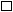                   Операции по производным финансовым
                  инструментам, за исключением свопа                                                              (тенге)                            Операции по свопу                                                              (тенге)      _______________________________________________________________
       (Ф.И.О., подпись руководителя (налогоплательщика), печать)
      _______________________________________________________________
       (Ф.И.О., подпись главного бухгалтера)
      _______________________________________________________________
       (Ф.И.О., подпись лица, ответственного за составление
                   налогового регистра)
      _______________________________________
       (дата составления налогового регистра)  Утверждена         
постановлением Правительства
 Республики Казахстан    
от 9 ноября 2011 года № 1311форма   Налоговый регистр
по суммам управленческих и общеадминистративных расходов
юридического лица-нерезидента, отнесенным на вычеты
его постоянным учреждением в Республике Казахстан      Сноска. Налоговый регистр с изменением, внесенным постановлением Правительства РК от 08.05.2013 № 458 (вводится в действие по истечении десяти календарных дней со дня первого официального опубликования).1. Исключен постановлением Правительства РК от 08.05.2013 № 458 (вводится в действие по истечении десяти календарных дней со дня первого официального опубликования).
            _ _ _ _ _ _ _ _ _ _ _ _
2. ИИН/БИН |_|_|_|_|_|_|_|_|_|_|_|_|3. Наименование налогоплательщика ___________________________________4. Налоговый период: год ________________   Данные финансовой отчетности юридического лица-нерезидента   Данные финансовой отчетности постоянного учреждения
юридического лица-нерезидента в Республике Казахстан   Постатейная расшифровка общей суммы управленческих и
общеадминистративных расходов_____________________________________________________________________
(Ф.И.О., подпись руководителя (налогоплательщика), печать)
_____________________________________________________________________
(Ф.И.О., подпись главного бухгалтера)
_____________________________________________________________________
(Ф.И.О., подпись лица, ответственного за составление налогового регистра)
_______________________________________
(Дата составления налогового регистра)  Утверждена         
постановлением Правительства
 Республики Казахстан    
от 9 ноября 2011 года № 1311форма   Налоговый регистр
по товарам, приобретенным налогоплательщиками, осуществляющими
реализацию указанных товаров в торговых объектах,
в том числе на торговых рынках      Сноска. Налоговый регистр исключен постановлением Правительства РК от 08.05.2013 № 458 (вводится в действие по истечении десяти календарных дней со дня первого официального опубликования).  Утверждена        
постановлением Правительства
 Республики Казахстан    
от 9 ноября 2011 года № 1311  форма                         Налоговый регистр по учету доходов      Сноска. Постановление дополнено формой налогового регистра в соответствии с постановлением Правительства РК от 08.05.2013 № 458 (вводится в действие по истечении десяти календарных дней со дня первого официального опубликования).      1. ИИН 
      2. Ф.И.О. или наименование налогоплательщика __________________
      3. период: _________________ год:__________________     1. Учет операций по доходам, за исключением операций по
      реализации или передаче в уставный капитал имущества,
 являющегося основным средством индивидуального предпринимателя                                                              (тенге)                         2. Учет операций по
       реализации или передаче в уставный капитал имущества,
          являющегося основным средством индивидуального
                         предпринимателя                                                              (тенге)      _______________________________________________________________
       (Ф.И.О., подпись индивидуального предпринимателя, печать)
      _______________________________________________________________
       (Ф.И.О., подпись лица, ответственного за составление
                           налогового регистра)
      _______________________________________
       (дата составления налогового регистра)  Утверждена         
постановлением Правительства
 Республики Казахстан    
от 9 ноября 2011 года № 1311  форма      Налоговый регистр по учету приобретенных товаров, работ и услуг      Сноска. Постановление дополнено формой налогового регистра в соответствии с постановлением Правительства РК от 08.05.2013 № 458 (вводится в действие по истечении десяти календарных дней со дня первого официального опубликования); в редакции постановления Правительства РК от 21.07.2014 № 802.  2. Ф.И.О. или наименование налогоплательщика
  3. Период: год: _________________ год: ______________________(тенге)____________________________________________________________
(Ф.И.О., подпись индивидуального предпринимателя, печать)
__________________________________________________________________
(Ф.И.О., подпись лица, ответственного за составление налогового регистра)
______________________________________
(дата составления налогового регистра)  Утверждена         
постановлением Правительства
 Республики Казахстан    
от 9 ноября 2011 года № 1311  форма            Налоговый регистр по учету доходов физических лиц,
   облагаемых у источника выплаты налоговых обязательств по
      таким доходам, обязательств по учету обязательных
   пенсионных взносов и социальных отчислений, включая все
                      налоги и отчисления      Сноска. Постановление дополнено формой налогового регистра в соответствии с постановлением Правительства РК от 08.05.2013 № 458 (вводится в действие по истечении десяти календарных дней со дня первого официального опубликования).      1. ИИН 
      2. Ф.И.О. или наименование налогоплательщика __________________
      3. период: _________________ год:__________________      Продолжение таблицы:      (Ф.И.О., подпись индивидуального предпринимателя, печать)
      _______________________________________________________________
      (Ф.И.О., подпись лица, ответственного за составление налогового
                                           регистра)
      _______________________________________
      (дата составления налогового регистра)  Утверждена         
постановлением Правительства
 Республики Казахстан     
от 9 ноября 2011 года № 1311  форма              Налоговый регистр по учету налоговых обязательств
 по плате за эмиссии в окружающую среду и плате за пользование
             водными ресурсами поверхностных источников      Сноска. Постановление дополнено формой налогового регистра в соответствии с постановлением Правительства РК от 08.05.2013 № 458 (вводится в действие по истечении десяти календарных дней со дня первого официального опубликования).      1. ИИН 
      2. Ф.И.О. или наименование налогоплательщика __________________
      3. период: _________________ год:__________________            Операции по учету налоговых обязательств по плате
                       за эмиссии в окружающую среду      Продолжение таблицы:          Операции по учету налоговых обязательств по плате за
         пользование водными ресурсами поверхностных источников      (Ф.И.О., подпись индивидуального предпринимателя, печать)
      _______________________________________________________________
      (Ф.И.О., подпись лица, ответственного за составление налогового
                           регистра)
      _______________________________________
      (дата составления налогового регистра)  Утверждены         
постановлением Правительства
 Республики Казахстан    
от 9 ноября 2011 года № 1311   Правила
составления форм налоговых регистров      Сноска. Правила в редакции постановления Правительства РК от 08.05.2013 № 458 (вводится в действие по истечении десяти календарных дней со дня первого официального опубликования).   1. Общие положения      1. Настоящие Правила составления форм налоговых регистров (далее - Правила) разработаны в соответствии с Кодексом Республики Казахстан от 10 декабря 2008 года «О налогах и других обязательных платежах в бюджет» (Налоговый Кодекс) и Законом Республики Казахстан от 10 декабря 2008 года «О введении в действие Кодекса Республики Казахстан «О налогах и других обязательных платежах в бюджет (Налоговый кодекс)» (далее - Закон о введении) и определяют порядок составления налоговых регистров.
      2. Налоговые регистры содержат информацию об объектах налогообложения и (или) объектах, связанных с налогообложением, налогоплательщика.
      3. Налоговые регистры заполняются одновременно с формой налоговой отчетности за налоговый период, по которому представляется форма налоговой отчетности.
      4. В налоговом регистре указываются общие сведения о налогоплательщике:
      1) ИИН/БИН - индивидуальный идентификационный или бизнес-идентификационный номер налогоплательщика.
      Индивидуальный идентификационный (бизнес-идентификационный) номер подлежит заполнению в соответствии с Законом Республики Казахстан от 12 января 2007 года «О национальных реестрах идентификационных номеров»;
      2) фамилия, имя, отчество (при его наличии) или наименование налогоплательщика;
      3) налоговый период, за который составляется форма налогового регистра;
      4) фамилия, имя, отчество (при его наличии) руководителя (налогоплательщика) или лица его заменяющего и ставится подпись и печать (при ее наличии) налогоплательщика;
      5) фамилия, имя, отчество (при его наличии) главного бухгалтера налогоплательщика (при его наличии) и ставится его подпись;
      6) фамилия, имя, отчество (при его наличии) должностного или иного лица, заполнившего и ответственного за составление налогового регистра, и ставится его подпись;
      7) дата составления налогового регистра.
      5. Отрицательные значения сумм обозначаются знаком минус «–» в соответствующей строке определенной графы.
      6. Налоговые регистры представляются должностным лицам органов налоговой службы при проведении документальных налоговых проверок на бумажных носителях и (или) на электронных носителях – по требованию должностных лиц органов налоговой службы, осуществляющих проверку.
      7. При отсутствии показателей соответствующие ячейки налогового регистра не заполняются.   2. Составление формы налогового регистра по применению
инвестиционных налоговых преференций      8. Настоящая форма налогового регистра по применению инвестиционных налоговых преференций предназначена для определения стоимости объектов преференции, подлежащей отнесению на вычеты.
      9. В таблице «Вычеты по инвестиционным преференциям» указывается:
      1) в графе 1 - порядковый номер строки;
      2) в графе 2 - наименование объекта преференций (основного средства);
      3) в графе 3 - дата ввода в эксплуатацию основного средства (при его наличии);
      4) в графе 4 - номер и дата контракта в рамках инвестиционного проекта, заключенного до 1 января 2009 года в соответствии с Законом Республики Казахстан от 8 января 2003 года «Об инвестициях»;
      5) в графе 5 - периоды (года) начала и окончания срока предоставления инвестиции в соответствии с заключенным контрактом;
      6) в графе 6 - стоимость объекта преференций (основного средства), и (или) расходов на реконструкцию, модернизацию, подлежащих отнесению на вычеты. Итоговая величина настоящей графы определяется в последней строке путем суммирования всех величин, отраженных в этой графе налогового регистра за налоговый период;
      7) в графе 7 - стоимость объекта преференций (основного средства), и (или) расходов на реконструкцию, модернизацию, отнесенная на вычеты в налоговом периоде. Итоговая величина настоящей графы определяется в последней строке путем суммирования всех величин, отраженных в этой графе налогового регистра за налоговый период;
      8) в графе 8 - остаточная стоимость объекта преференций (основного средства), и (или) расходов на реконструкцию, модернизацию, которая в следующем налоговом периоде подлежит переносу в соответствующие строки графы 6, в течение срока действия преференции, определяемая как разница величин, указанных в графах 6 и 7 соответствующих строк. Итоговая величина настоящей графы определяется в последней строке путем суммирования всех величин, отраженных в этой графе налогового регистра за налоговый период.
      10. В случае, если в налоговом регистре допущено отражение неправильных данных, исправление ошибок осуществляется путем составления формы налогового регистра (далее – дополнительный налоговый регистр), в котором заполняются и указываются только те номера строк налогового регистра, в которые вносятся изменение и (или) дополнение.
      Внесение изменения и (или) дополнения в налоговый регистр в зависимости от характера допущенной ошибки производится в следующем порядке:
      1) в случае обнаружения ошибок в графах 2, 3, 4 или 5 налогового регистра в дополнительном налоговом регистре указываются соответствующие реквизиты. При этом, в случае,  если допущена ошибка в одной или нескольких графах, в дополнительном налоговом регистре отражаются реквизиты всех указанных граф;
      2) в случае обнаружения ошибки в графах 6, 7 или 8 налогового регистра:
      в графах 2, 3, 4 и 5 дополнительного налогового регистра указываются реквизиты граф 2, 3, 4 и 5 налогового регистра;
      в графах 6, 7 или 8 дополнительного налогового регистра указывается сумма выявленной разницы по сравнению с суммами, отраженными в графах 6, 7 или 8 налогового регистра.
      При внесении изменений, направленных на уменьшение значений граф 6, 7 или 8 налогового регистра, сумма выявленной разницы в графах 6, 7 или 8 дополнительного налогового регистра указывается со знаком минус «-»;
      3) в случае необходимости дополнительного внесения в налоговый регистр фиксированного актива дополнительный налоговый регистр составляется в соответствии с пунктом 9 настоящих Правил. При этом в такой дополнительный налоговый регистр необходимо указать номер строки, следующей за последней строкой в налоговом регистре за период, в который вносятся дополнения.
      11. Если к налоговому регистру, к которому ранее составлены дополнительные налоговые регистры, составляется дополнительный налоговый регистр, то последний составляется с учетом ранее представленных дополнительных налоговых регистров.
      12. К дополнительному налоговому регистру прилагается письменное обоснование, которое подписывается лицами, составившими дополнительный налоговый регистр, и заверяется печатью (при ее наличии) налогоплательщика, с указанием:
      1) причины внесения изменений и (или) дополнений в налоговый регистр;
      2) дата ввода в эксплуатацию основного средства (при его наличии);
      3) номера и даты контракта (при его наличии);
      4) номера строки налогового регистра, в который вносятся изменения;
      5) даты составления письменного обоснования.   3. Составление формы налогового регистра по определению
стоимостных балансов групп (подгрупп) фиксированных активов и
последующим расходам по фиксированным активам      13. Настоящая форма налогового регистра предназначена для определения стоимостных балансов групп (подгрупп) фиксированных активов и последующим расходам по фиксированным активам в целях налогообложения в соответствии с Налоговым кодексом.
      14. В таблице «Амортизационные отчисления и другие вычеты по фиксированным активам» указываются:
      1) в графе 1 - порядковый номер строки;
      2) в графе 2 – наименование стоимостных показателей и вычетов по фиксированным активам;
      3) в графе 3 - показатели, предназначенные для отражения вычетов по зданиям, сооружениям (за исключением нефтяных, газовых скважин и передаточных устройств), заполняемые на основании итоговых данных таблицы «Расшифровка амортизационных отчислений и других вычетов по фиксированным активам», предусмотренной настоящей формой налогового регистра;
      4) в графе 4 - показатели, предназначенные для отражения вычетов по оставшимся группам фиксированных активов, заполняемые на основании итоговых данных таблицы «Расшифровка амортизационных отчислений и других вычетов по фиксированным активам»;
      5) в графе 5 - итоговые показатели, предназначенные для отражения вычетов по фиксированным активам. Определяется как сумма соответствующих граф 3 и 4.
      15. В таблице «Расшифровка амортизационных отчислений и других вычетов по фиксированным активам» указывается:
      1) в графе 1 - порядковый номер строки;
      2) в графе 2 - код основных средств по I группе фиксированных активов в соответствии с Государственным классификатором Республики Казахстан «Классификатор основных фондов» или наименование группы по II, III и IV группам фиксированных активов, по которым производится исчисление амортизационных отчислений налогоплательщиком в соответствии с Налоговым кодексом;
      3) в графе 3 - номер группы фиксированных активов для исчисления амортизационных отчислений в соответствии с Налоговым кодексом;
      4) в графе 4 - предельные нормы амортизации в процентах в соответствии с Налоговым кодексом;
      5) в графе 5 - нормы амортизации, применяемые налогоплательщиком в процентах по каждой подгруппе (группе), но не выше предельных, указанных в графе 4;
      6) в графе 6 - по каждой налоговой подгруппе (группе) указывается величина стоимостного баланса подгруппы (группы) на начало налогового периода. Итоговые величины настоящей графы определяются в итоговых строках по зданиям, строениям и по оставшимся группам фиксированных активов путем суммирования всех соответствующих величин, отраженных в этой графе налогового регистра за налоговый период;
      7) в графе 7 - стоимость поступивших фиксированных активов, определенная в соответствии с Налоговым кодексом. Стоимость указанных основных средств и нематериальных активов определяется в соответствии с Налоговым кодексом. Итоговые величины настоящей графы определяются в итоговых строках по зданиям, строениям и по оставшимся группам фиксированных активов путем суммирования всех соответствующих величин, отраженных в этой графе налогового регистра за налоговый период;
      8) в графе 8 - стоимость выбывших фиксированных активов, определенная в соответствии с Налоговым кодексом. Итоговые величины настоящей графы определяются в итоговых строках по зданиям, строениям и по оставшимся группам фиксированных активов путем суммирования всех соответствующих величин, отраженных в этой графе налогового регистра за налоговый период;
      9) в графе 9 - сумма последующих расходов, относимые на вычеты в соответствии со статьей 122 Налогового кодекса;
      10) в графе 10 - сумма последующих расходов, относимые на увеличение стоимостного баланса группы (подгруппы) в соответствии с пунктом 3 статьи 122 Налогового кодекса;
      11) в графе 11 - величина стоимостного баланса подгруппы на конец отчетного налогового периода в соответствии с Налоговым кодексом, которая определяется в следующем порядке: графа 6 + графа 7 – графа 8 + графа 10. Итоговые величины настоящей графы определяются в итоговых строках по зданиям, строениям и по оставшимся группам фиксированных активов путем суммирования всех соответствующих величин, отраженных в этой графе налогового регистра за налоговый период;
      12) в графе 12 - сумма амортизационных отчислений за налоговый период, исчисленная в соответствии с Налоговым кодексом в следующем порядке: графа 11 х графу 5;
      13) в графе 13 - величина стоимостного баланса фиксированных активов группы (II, III и IV) при выбытии фиксированных активов на конец налогового периода, подлежит вычету в соответствии с Налоговым кодексом;
      14) в графе 14 - стоимостный баланс подгруппы (группы), величина которого на конец отчетного налогового периода составляет сумму меньшую, чем 300 месячных расчетных показателей и подлежит вычету в соответствии с Налоговым кодексом. Итоговые величины настоящей графы определяются в итоговых строках по зданиям, строениям и по оставшимся группам фиксированных активов путем суммирования всех соответствующих величин, отраженных в этой графе налогового регистра за налоговый период;
      15) в графе 15 - стоимостный баланс подгруппы на конец налогового периода с учетом корректировок, предусмотренных Налоговым кодексом, которая определяется в следующем порядке: графа 11 - графа 12 - графа 13 - графа 14.
      В случае выбытия, за исключением безвозмездной передачи, фиксированного актива подгруппы (по I группе) сумма в размере стоимостного баланса подгруппы на конец налогового периода признается убытком от выбытия фиксированных активов I группы. Стоимостный баланс данной подгруппы приравнивается к нулю и не подлежит вычету.
      В случае безвозмездной передачи всех фиксированных активов подгруппы (по I группе) или группы (по II, III и IV группам) стоимостный баланс соответствующей подгруппы или группы на конец налогового периода приравнивается к нулю и не подлежит вычету. Итоговые величины настоящей графы определяются в итоговых строках по зданиям, строениям и по оставшимся группам фиксированных активов путем суммирования всех соответствующих величин, отраженных в этой графе налогового регистра за налоговый период.
      16. В таблице «Амортизационные отчисления по фиксированным активам, впервые введенным в эксплуатацию на территории Республики Казахстан» (заполняется налогоплательщиками, являющимися недропользователями, в соответствии с условиями, предусмотренными Налоговым кодексом) указывается:
      1) в графе 1 - порядковый номер строки;
      2) в графе 2 - код фиксированных активов, впервые введенные в эксплуатацию на территории Республики Казахстан в соответствии с Государственным классификатором Республики Казахстан «Классификатор основных фондов»;
      3) в графе 3 - дата ввода в эксплуатацию на территории Республики Казахстан соответствующего фиксированного актива;
      4) в графе 4 - номер группы фиксированных активов в соответствии с Налоговым кодексом;
      5) в графе 5 - предельные нормы амортизации в процентах в соответствии с Налоговым кодексом;
      6) в графе 6 - нормы амортизации, применяемые налогоплательщиком в процентах по каждому наименованию фиксированных активов, но не выше предельных, указанных в графе 5;
      7) в графе 7 - двойные нормы амортизаций, применяемые налогоплательщиком в соответствии с пунктом 6 статьи 120 Налогового кодекса, определяемая как произведение величины графы 6 на «2» соответствующей строки;
      8) в графе 8 - стоимость поступивших фиксированных активов, впервые введенные в эксплуатацию на территории Республики Казахстан и используемые налогоплательщиком в целях получения совокупного годового дохода. Итоговая величина настоящей графы определяется в последней строке путем суммирования всех величин, отраженных в этой графе налогового регистра за налоговый период;
      9) в графе 9 - сумма амортизационных отчислений, исчисленная по двойной норме амортизации, при условии использования данных фиксированных активов в целях получения совокупного годового дохода не менее трех лет в соответствии с Налоговым кодексом, определяемая как произведение величин, указанных в графах 7 и 8 соответствующих строк. Итоговая величина настоящей графы определяется в последней строке путем суммирования всех величин, отраженных в этой графе налогового регистра за налоговый период;
      10) в графе 10 - остаточная стоимость фиксированных активов, впервые введенные в эксплуатацию на территории Республики Казахстан в налоговом периоде и используется в целях получения совокупного годового дохода, определятся как разница граф 8 и 9. В последующем налоговом периоде данные этой графы подлежат включению в стоимостный баланс соответствующей подгруппы (группы) для исчисления амортизационных отчислений в целях налогообложения и переносятся в соответствующую графу 7 таблицы «Расшифровка амортизационных отчислений и других вычетов по фиксированным активам» налогового регистра следующего налогового периода. Итоговая величина настоящей графы определяется в последней строке путем суммирования всех величин, отраженных в этой графе налогового регистра за налоговый период;
      11) в графе 11 - дата выбытия соответствующего фиксированного актива в случае его реализации до истечения трехлетнего периода эксплуатации.
      17. В случае, если в налоговом регистре допущено отражение неправильных данных, исправление ошибок осуществляется путем составления формы налогового регистра (далее - дополнительный налоговый регистр), в котором заполняются и указываются только те номера строк налогового регистра, в которые вносятся изменение и (или) дополнение.
      При внесении изменения и (или) дополнения в налоговый регистр в дополнительном налоговом регистре указываются соответствующие реквизиты и показатели соответствующей графы, а также данные тех граф таблиц налогового регистра, суммарное значение которых зависит от измененных показателей графы. При этом в дополнительном налоговом регистре также отражаются реквизиты не измененных граф 2, 3, 4 и 5 таблицы «Расшифровка амортизационных отчислений и других вычетов по фиксированным активам» и (или) не измененных граф 2, 3, 4, 5, 6 и 11 таблицы «Амортизационные отчисления по фиксированным активам, впервые введенным в эксплуатацию на территории Республики Казахстан» налогового регистра.
      При внесении изменений, направленных на уменьшение значений граф таблиц налогового регистра к соответствующим значениям дополнительного налогового регистра применяется знак минус «-».
      В случае дополнительного внесения изменения фиксированных активов в налоговый регистр дополнительный налоговый регистр составляется в соответствии с пунктами 15-16 настоящих Правил. При этом в таком дополнительном налоговом регистре необходимо указать номер строки, следующей за последней строкой в налоговом регистре за период, в который вносятся дополнения.
      18. Если к налоговому регистру, к которому ранее составлены дополнительные налоговые регистры, составляется дополнительный налоговый регистр, то последний составляется с учетом ранее представленных дополнительных налоговых регистров.
      19. К дополнительному налоговому регистру прилагается письменное обоснование, которое подписывается лицами, составившими дополнительную форму налогового регистра, и заверяется печатью (при ее наличии) налогоплательщика, с указанием:
      1) причины внесения изменений и (или) дополнений в налоговый регистр;
      2) номер группы фиксированного актива и номер строки налогового регистра, в который вносятся изменения;
      3) даты составления письменного обоснования.   4. Составление формы налогового регистра по производным
финансовым инструментам      20. Настоящая форма налогового регистра предназначена для определения дохода по производным финансовым инструментам, подлежащий включению в доход в соответствии с Налоговым кодексом.
      21. В таблице «Операции по производным финансовым инструментам, за исключением свопа» указываются:
      1) в графе 1 - порядковый номер строки;
      2) в графе 2 - наименование контрагента;
      3) в графе 3 - индивидуальный идентификационный номер или бизнес-идентификационный номер контрагента;
      4) в графе 4 - номер налоговой регистрации в стране резидентства нерезидента;
      5) в графе 5 - сведение «применяется» либо «не применяется» хеджирование;
      6) в графе 6 - сведение «применяется» либо «не применяется» поставка базового актива;
      7) в графе 7 - дата открытия контракта;
      8) в графе 8 - дата исполнения или досрочного прекращения действия контракта;
      9) в графе 9 - сумма поступления по производным финансовым инструментам в соответствии со статьей 127 Налогового кодекса. Итоговая величина настоящей графы определяется в последней строке путем суммирования всех величин, отраженных в этой графе налогового регистра за налоговый период;
      10) в графе 10 - сумма расходов по производным финансовым инструментам в соответствии со статьей 127 Налогового кодекса. Итоговая величина настоящей графы определяется в последней строке путем суммирования всех величин, отраженных в этой графе налогового регистра за налоговый период;
      11) в графе 11 - сумма превышения, определяемая как разница величин, указанных в графах 9 и 10 соответствующих строк. Итоговая величина настоящей графы определяется в последней строке путем суммирования всех величин, отраженных в этой графе налогового регистра за налоговый период.
      22. В «Операции по свопу» указываются:
      1) в графе 1 - порядковый номер строки;
      2) в графе 2 - наименование контрагента;
      3) в графе 3 – индивидуальный идентификационный номер или бизнес-идентификационный номер контрагента;
      4) в графе 4 - номер налоговой регистрации в стране резидентства нерезидента;
      5) в графе 5 - сведение «применяется» либо «не применяется» хеджирование;
      6) в графе 6 - сведение «применяется» либо «не применяется» поставка базового актива;
      7) в графе 7 - сумма поступления по свопу в соответствии со статьей 128 Налогового кодекса. Итоговая величина настоящей графы определяется в последней строке путем суммирования всех величин, отраженных в этой графе налогового регистра за налоговый период;
      8) в графе 8 - сумма расходов по свопу в соответствии со статьей 128 Налогового кодекса. Итоговая величина настоящей графы определяется в последней строке путем суммирования всех величин, отраженных в этой графе налогового регистра за налоговый период;
      9) в графе 9 - сумма превышения, определяемая как разница величин, указанных в графах 7 и 8 соответствующих строк. Итоговая величина настоящей графы определяется в последней строке путем суммирования всех величин, отраженных в этой графе налогового регистра за налоговый период.
      23. В случае, если в налоговом регистре допущено отражение неправильных данных, исправление ошибок осуществляется путем составления формы налогового регистра (далее - дополнительный налоговый регистр), в котором заполняются и указываются только те номера строк налогового регистра, в которые вносятся изменение и (или) дополнение.
      Внесение изменения и (или) дополнения в налоговый регистр в зависимости от характера допущенной ошибки производится в следующем порядке:
      1) в случае обнаружения ошибок в графах 2, 3, 4, 5, 6, 7 или 8 таблицы «Операции по производным финансовым инструментам, за исключением свопа» и (или) в графах 2, 3, 4, 5 или 6 таблицы «Операции по свопу» налогового регистра в дополнительном налоговом регистре указываются соответствующие реквизиты. При этом в случае, если допущена ошибка в одной или нескольких графах, в дополнительном налоговом регистре отражаются реквизиты по всем указанным графам;
      2) в случае обнаружения ошибки в графах 9, 10 или 11 таблицы «Операции по производным финансовым инструментам, за исключением свопа» и в графах 7, 8 или 9 таблицы «Операции по свопу» формы налогового регистра:
      в графах 2, 3, 4, 5, 6, 7 или 8 таблицы «Операции по производным финансовым инструментам, за исключением свопа» дополнительного налогового регистра указываются реквизиты граф 2, 3, 4, 5, 6, 7 или 8 таблицы «Операции по производным финансовым инструментам, за исключением свопа» налогового регистра;
      в графах 2, 3, 4, 5 или 6 таблицы «Операции по свопу» дополнительного налогового регистра указываются реквизиты граф 2, 3, 4, 5 или 6 таблицы «Операции по свопу» налогового регистра;
      в графах 9, 10 или 11 таблицы «Операции по производным финансовым инструментам, за исключением свопа» дополнительной формы налогового регистра указывается сумма выявленной разницы по сравнению с суммами, отраженными в графах 9, 10 или 11 таблицы «Операции по производным финансовым инструментам, за исключением свопа» налогового регистра;
      в графах 7, 8 или 9 таблицы «Операции по свопу» дополнительного налогового регистра указывается сумма выявленной разницы по сравнению с суммами, отраженными в графах 7, 8 или 9 таблицы «Операции по свопу» налогового регистра.
      При внесении изменений, направленных на уменьшение значений граф 9, 10 или 11 таблицы «Операции по производным финансовым инструментам, за исключением свопа» и значении граф 7, 8 или 9 таблицы «Операции по свопу» налогового регистра, сумма выявленной разницы в графах 9, 10 или 11 таблицы «Операции по производным финансовым инструментам, за исключением свопа» и в графах 7, 8 или 9 таблицы «Операции по свопу» дополнительного налогового регистра указывается со знаком минус «-»;
      3) в случае дополнительного внесения в налоговый регистр за указанный налоговый период дополнительный налоговый регистр составляется в соответствии с пунктами 31-32 настоящих Правил. При этом в таком дополнительном налоговом регистре необходимо указать номер строки, следующей за последней строкой в налоговом регистре за период, в который вносятся дополнения.
      24. Если к налоговому регистру, к которому ранее составлены дополнительные налоговые регистры, составляется дополнительный налоговый регистр, то последний составляется с учетом ранее представленных дополнительных налоговых регистров.
      25. К дополнительному налоговому регистру прилагается письменное обоснование, которое подписывается лицами, составившими дополнительную форму налогового регистра, и заверяется печатью (при ее наличии) налогоплательщика, с указанием:
      1) причины внесения изменений и (или) дополнений в налоговый регистр;
      2) индивидуального идентификационного номера или бизнес-идентификационного номера контрагента;
      3) номера строки налогового регистра, в который вносятся изменения;
      4) даты составления письменного обоснования.
      Сноска. Пункт 25 с изменением, внесенным постановлением Правительства РК от 21.07.2014 № 802.   5. Составление формы налогового регистра по суммам
управленческих и общеадминистративных расходов юридического
лица-нерезидента, отнесенным на вычеты его постоянным
учреждением в Республике Казахстан      26. Настоящая форма налогового регистра предназначена для отражения сумм управленческих и общеадминистративных расходов юридического лица-нерезидента, относимых на вычеты постоянному учреждению, определяемых по методу пропорционального распределения расходов.
      27. В таблице «Данные финансовой отчетности юридического лица-нерезидента» указываются данные юридического лица-нерезидента в целом (включая данные его структурных подразделений в других государствах), отраженные в его финансовой отчетности:
      1) в графе 1 - порядковый номер строки;
      2) в графе 2 - указывается код валюты. В графе 2 данные заполняются в национальной валюте. В строке 3 графы 2 указывается код валюты в соответствии с приложением 23 «Классификатор валют», утвержденным Решением Комиссии Таможенного союза от 20 сентября 2010 года № 378 «О классификаторах, используемых для заполнения таможенных деклараций» (далее - Решение);
      3) в графе 3 - общая сумма совокупного годового дохода в целом;
      4) в графе 4 - общая сумма расходов по оплате труда персонала в целом;
      5) в графе 5 - первоначальная (текущая) стоимость основных средств в целом;
      6) в графе 6 - балансовая стоимость основных средств в целом;
      7) в графе 7 - общая сумма расходов, в том числе управленческие и общеадминистративные расходы.
      28. В таблице «Данные финансовой отчетности постоянного учреждения юридического лица-нерезидента в Республике Казахстан» указываются данные из финансовой отчетности постоянного учреждения юридического лица-нерезидента в Республике Казахстан:
      1) в графе 1 - порядковый номер строки;
      2) в графе 2 - указывается код валюты. В строке 2 данные заполняются в национальной валюте. В строке 3 графы 2 указывается код валюты в соответствии с приложением 23 к Решению;
      3) в графе 3 - сумма совокупного годового дохода, полученного юридическим лицом-нерезидентом от осуществления деятельности в Республике Казахстан через постоянное учреждение;
      4) в графе 4 - общая сумма расходов по оплате труда персонала постоянного учреждения юридического лица-нерезидента в Республике Казахстан;
      5) в графе 5 - первоначальная (текущая) стоимость основных средств постоянного учреждения юридического лица-нерезидента в Республике Казахстан;
      6) в графе 6 - балансовая стоимость основных средств постоянного учреждения юридического лица-нерезидента в Республике Казахстан;
      7) в графе 7 - общая сумма расходов, в том числе управленческие и общеадминистративные расходы, относимые на вычеты постоянному учреждению в Республике Казахстан.
      29. В таблице «Постатейная расшифровка общей суммы управленческих и общеадминистративных расходов» указываются данные из финансовой отчетности юридического лица-нерезидента и его постоянного учреждения в Республике Казахстан:
      1) в графе 1 - порядковый номер строки;
      2) в графе 2 - наименование статей расходов;
      3) в графе 3 - сумма расходов юридического лица-нерезидента (включая данные его структурных подразделений в других государствах), связанных с деятельностью постоянного учреждения в Республике Казахстан, направленной на получение дохода, в национальной валюте.
      Итоговая величина настоящей графы определяется в последней строке путем суммирования всех величин, отраженных в этой графе налогового регистра за налоговый период;
      4) в графе 4 - сумма расходов юридического лица-нерезидента (включая данные его структурных подразделений в других государствах), связанных с деятельностью постоянного учреждения в Республике Казахстан, направленной на получение дохода, в иностранной валюте.
      Итоговая величина настоящей графы определяется в последней строке путем суммирования всех величин, отраженных в этой графе налогового регистра за налоговый период;
      5) в графе 5 - сумма расходов постоянного учреждения юридического лица-нерезидента в Республике Казахстан в национальной валюте.
      Итоговая величина настоящей графы определяется в последней строке путем суммирования всех величин, отраженных в этой графе налогового регистра за налоговый период;
      6) в графе 6 - сумма расходов постоянного учреждения юридического лица-нерезидента в Республике Казахстан в иностранной валюте.
      Итоговая величина настоящей графы определяется в последней строке путем суммирования всех величин, отраженных в этой графе налогового регистра за налоговый период.
      30. В случае, если в налоговом регистре допущено отражение неправильных данных, исправление ошибок осуществляется путем составления формы налогового регистра (далее - дополнительный налоговый регистр), в котором заполняются и указываются только те номера строк налогового регистра, в которые вносятся изменение и (или) дополнение.
      При внесении изменений, направленных на уменьшение значений граф таблиц налогового регистра к соответствующим значениям дополнительного налогового регистра применятся знак минус «-».
      В случае дополнительного внесения изменений в налоговый регистр дополнительный налоговый регистр составляется в соответствии с пунктами 27 - 29 настоящих Правил.
      При этом в случае дополнительного внесения статей расходов в таблицу «Постатейная расшифровка общей суммы управленческих и общеадминистративных расходов» в таком дополнительном налоговом регистре необходимо указать номер строки, следующей за последней строкой в налоговом регистре за период, в который вносятся дополнения.
      31. Если к налоговому регистру, к которому ранее составлены дополнительные налоговые регистры, составляется дополнительный налоговый регистр, то последний составляется с учетом ранее представленных дополнительных налоговых регистров.
      32. К дополнительному налоговому регистру прилагается письменное обоснование, которое подписывается лицами, составившими дополнительную форму налогового регистра, и заверяется печатью (при ее наличии) налогоплательщика, с указанием:
      1) причины внесения изменений и (или) дополнений в налоговый регистр;
      2) номера строки налогового регистра, в который вносятся изменения;
      3) даты составления письменного обоснования.   6. Составление формы налогового регистра по учету доходов      33. Настоящая форма налогового регистра предназначена для отражения операций по учету доходов индивидуальными предпринимателями, указанными в пункте 4-1 статьи 77 Налогового кодекса.
      34. Налоговый регистр состоит из двух таблиц «Учет операций по доходам, за исключением операций по реализации или передаче в уставный капитал имущества, являющегося основным средством индивидуального предпринимателя» и «Учет операции по реализации или передаче в уставный капитал имущества, являющегося основным средством индивидуального предпринимателя».
      35. В таблице «Учет операций по доходам, за исключением операций по реализации или передаче в уставный капитал имущества, являющегося основным средством индивидуального предпринимателя» указываются:
      1) в графе 1 - порядковый номер строки;
      2) в графе 2 – дата получения дохода или осуществления корректировки дохода;
      3) в графе 3 - сумма полученного дохода за день;
      4) в графе 4 - размер корректировки дохода за день, произведенной в соответствии с пунктом 8 статьи 427 Налогового кодекса;
      Итоговая величина граф 3 и 4 заполняется в хронологическом порядке с подведением итогов на конец рабочего дня. В конце месяца, налогового периода подводятся итоговые данные за месяц, налоговый период.
      Таблица заполняется построчно в соответствии с пунктами 3 и  4статьи 427 Налогового кодекса по доходам от реализации товаров, выполнения работ, оказания услуг, подпунктами 2), 3) и 4) пункта 6 статьи 427 Налогового кодекса по другим видам доходов.
      Сноска. Пункт 35 с изменением, внесенным постановлением Правительства РК от 21.07.2014 № 802.
      36. В таблице «Учет операции по реализации или передаче в уставный капитал имущества, являющегося основным средством индивидуального предпринимателя» указываются:
      1) в графе 1 - порядковый номер строки;
      2) в графе 2 - стоимость реализации (вклада в уставный капитал) имущества, являющегося основным средством индивидуального предпринимателя. Итоговая величина настоящей графы определяется в последней строке путем суммирования всех величин, отраженных в этой графе за месяц, налоговый период;
      3) в графе 3 – первоначальная стоимость имущества или вклада в уставный капитал, являющегося основным средством индивидуального предпринимателя. Итоговая величина настоящей графы определяется в последней строке путем суммирования всех величин, отраженных в этой графе за месяц, налоговый период;
      4) в графе 4 – положительная разница сумм граф 2 и 3, определяемая по формуле (графа 2 - графа 3). Итоговая величина настоящей графы определяется в последней строке путем суммирования всех величин, отраженных в этой графе за месяц, налоговый период.
      37. Внесение изменения и (или) дополнения в налоговый регистр производится в случае осуществления корректировки ранее признанного дохода в соответствии с пунктом 8 статьи 427 Налогового кодекса (при наличии первичных учетных документов) и при допущении ошибок путем составления формы налогового регистра (далее - дополнительный налоговый регистр), в котором заполняются и указываются только те номера строк налогового регистра, в которые вносятся изменение и (или) дополнение.
      При этом, в случае осуществления корректировки дохода в том налоговом периоде, в котором наступили случаи, указанные в пункте 8 статьи 427 Налогового кодекса, дополнительный налоговый регистр не составляется.
      38. Внесение изменения и (или) дополнения в налоговый регистр в случае осуществления корректировки дохода в соответствии с пунктом 8 статьи 427 Налогового кодекса в том налоговом периоде, в котором ранее был признан подлежащий корректировке доход, производится в следующем порядке:
      1) в графах 1 и 2 таблицы «Учет операций по доходам, за исключением операций по реализации или передаче в уставный капитал имущества, являющегося основным средством индивидуального предпринимателя» дополнительного налогового регистра указываются реквизиты граф 1 и 2 таблицы «Учет операций по доходам, за исключением операций по реализации или передаче в уставный капитал имущества, являющегося основным средством индивидуального предпринимателя»;
      2) в графах 3 и 4 таблицы «Учет операций по доходам, за исключением операций по реализации или передаче в уставный капитал имущества, являющегося основным средством индивидуального предпринимателя» дополнительного налогового регистра указываются реквизиты выявленной разницы по сравнению с суммами, отраженными в графах 3 и 4 таблицы «Учет операций по доходам, за исключением операций по реализации или передаче в уставный капитал имущества, являющегося основным средством индивидуального предпринимателя» налогового регистра.
      При этом, реквизиты выявленной разницы указываются до последней даты полного исправления.
      39. Внесение изменения и (или) дополнения в налоговый регистр в зависимости от характера допущенной ошибки производится в следующем порядке:
      1) в случае обнаружения ошибок в графах 1 и 2 таблицы «Учет операций по доходам, за исключением операций по реализации или передаче в уставный капитал имущества, являющегося основным средством индивидуального предпринимателя» в дополнительном налоговом регистре указываются соответствующие исправленные реквизиты. При этом в случае, если допущена ошибка в одной или нескольких графах, в дополнительном налоговом регистре отражаются реквизиты по всем указанным графам;
      2) в случае обнаружения ошибки в графах 3 и 4 таблицы «Учет операций по доходам, за исключением операций по реализации или передаче в уставный капитал имущества, являющегося основным средством индивидуального предпринимателя» и графах 2, 3 и 4 таблицы «Учет операции по реализации или передаче в уставный капитал имущества, являющегося основным средством индивидуального предпринимателя» налогового регистра:
      в графах 1 и 2 таблицы «Учет операций по доходам, за исключением операций по реализации или передаче в уставный капитал имущества, являющегося основным средством индивидуального предпринимателя» дополнительного налогового регистра указываются реквизиты графы 1 и 2 таблицы «Учет операций по доходам, за исключением операций по реализации или передаче в уставный капитал имущества, являющегося основным средством индивидуального предпринимателя» налогового регистра;
      в графах 3 и 4 таблицы «Учет операций по доходам, за исключением операций по реализации или передаче в уставный капитал имущества, являющегося основным средством индивидуального предпринимателя» дополнительной формы налогового регистра указывается сумма выявленной разницы по сравнению с суммами, отраженными в графах 3 и 4 таблицы «Учет операций по доходам, за исключением операций по реализации или передаче в уставный капитал имущества, являющегося основным средством индивидуального предпринимателя» налогового регистра;
      в графах 2, 3 и 4 таблицы «Учет операций по реализации или передаче в уставный капитал имущества, являющегося основным средством индивидуального предпринимателя» дополнительной формы налогового регистра указывается сумма выявленной разницы по сравнению с суммами, отраженными в графах 2, 3 и 4 таблицы «Учет операций по реализации или передаче в уставный капитал имущества, являющегося основным средством индивидуального предпринимателя» налогового регистра.
      При внесении изменений, направленных на уменьшение значения граф 3 и 4 таблицы «Учет операции по доходам, за исключением операций по реализации или передаче в уставный капитал имущества, являющегося основным средством индивидуального предпринимателя» и граф 2, 3 и 4 таблицы «Учет операций по реализации или передаче в уставный капитал имущества, являющегося основным средством индивидуального предпринимателя» налогового регистра, сумма выявленной разницы в графах 3 и 4 таблицы «Учет операций по доходам, за исключением операций по реализации или передаче в уставный капитал имущества, являющегося основным средством индивидуального предпринимателя» и графах 2, 3 и 4 таблицы «Учет операций по реализации или передаче в уставный капитал имущества, являющегося основным средством индивидуального предпринимателя» дополнительного налогового регистра указывается со знаком минус «-»;
      3) в случае дополнительного внесения в налоговый регистр за указанный налоговый период дополнительный налоговый регистр составляется в соответствии с пунктами 35 и 36 настоящих Правил. При этом в таком дополнительном налоговом регистре необходимо указать номер строки, следующей за последней строкой в налоговом регистре за период, в который вносятся дополнения.
      40. Если к налоговому регистру, к которому ранее составлены дополнительные налоговые регистры, составляется дополнительный налоговый регистр, то последний составляется с учетом ранее представленных дополнительных налоговых регистров.
      41. К дополнительному налоговому регистру прилагается письменное обоснование, которое подписывается лицами, составившими дополнительную форму налогового регистра, и заверяется печатью (при ее наличии) налогоплательщика, с указанием:
      1) причины внесения изменений и (или) дополнений в налоговый регистр;
      2) индивидуального идентификационного номера или бизнес-идентификационного номера контрагента;
      3) номера строки налогового регистра, в который вносятся изменения;
      4) даты составления письменного обоснования.
      Сноска. Пункт 41 с изменением, внесенным постановлением Правительства РК от 21.07.2014 № 802.   7. Составление формы налогового регистра по учету
приобретенных товаров, работ и услуг      42. Настоящая форма налогового регистра предназначена для отражения операций по учету приобретенных товаров, работ и услуг индивидуальными предпринимателями, указанными в пункте 4-1 статьи 77 Налогового кодекса.
      43. В таблице «Операции по учету приобретенных товаров, работ и услуг» налогового регистра указываются:
      1) в графе 1 - порядковый номер строки;
      2) в графе 2 – фамилия, имя, отчество или наименование поставщика товаров, работ и услуг;
      3) в графе 3 - индивидуальный идентификационный номер (бизнес-идентификационный номер) поставщика товаров, работ и услуг, при отсутствии возможности указания индивидуального идентификационного номера (бизнес - идентификационного номера) поставщика товаров, работ и услуг необходимо указать один из его следующих данных: номер удостоверения личности или паспорта, адрес, место осуществления предпринимательской деятельности или реализации товара, работ и услуг;
      4) в графах 4 и 5 - номер и дата первичного учетного документа, являющегося основанием приобретения товаров, работ и услуг (накладная, акт приема-передачи, акт выполненных работ, оказанных услуг, счет-фактура, договор и др.);
      5) в графе 6 - стоимость товаров, работ и услуг с учетом налога на добавленную стоимость. Итоговая величина настоящей графы определяется в последней строке путем суммирования всех величин, отраженных в этой графе за месяц, налоговый период;
      6) в графе 7 – сумма налога на добавленную стоимость. Итоговая величина настоящей графы определяется в последней строке путем суммирования всех величин, отраженных в этой графе за месяц, налоговый период.
      Сноска. Пункт 43 с изменением, внесенным постановлением Правительства РК от 21.07.2014 № 802.
      44. В случае, если в налоговом регистре допущено отражение неправильных данных, исправление ошибок осуществляется путем составления формы налогового регистра (далее - дополнительный налоговый регистр), в котором заполняются и указываются только те номера строк налогового регистра, в которые вносятся изменение и (или) дополнение.
      Внесение изменения и (или) дополнения в налоговый регистр в зависимости от характера допущенной ошибки производится в следующем порядке:
      1) в случае обнаружения ошибок в графах 1, 2, 3, 4 или 5 таблицы «Операции по учету приобретенных товаров, работ и услуг» налогового регистра в дополнительном налоговом регистре указываются соответствующие реквизиты. При этом в случае, если допущена ошибка в одной или нескольких графах, в дополнительном налоговом регистре отражаются реквизиты по всем указанным графам;
      2) в случае обнаружения ошибки в графах 6 и 7 таблицы «Операции по учету приобретенных товаров, работ и услуг» налогового регистра:
      в графах 1, 2, 3, 4 или 5 таблицы «Операции по учету приобретенных товаров, работ и услуг» дополнительного налогового регистра указываются реквизиты 1, 2, 3, 4 или 5 таблицы «Операции по учету приобретенных товаров, работ и услуг» налогового регистра;
      в графах 6 и 7 таблицы «Операции по учету приобретенных товаров, работ и услуг» дополнительного налогового регистра указывается сумма выявленной разницы по сравнению с суммой, отраженной в графах 6 и 7 таблицы «Операции по учету приобретенных товаров, работ и услуг» налогового регистра.
      При внесении изменений, направленных на уменьшение значения граф 6 и 7 таблицы «Операции по учету приобретенных товаров, работ и услуг» налогового регистра, сумма выявленной разницы в графах 6 и 7 таблицы «Операции по учету приобретенных товаров, работ и услуг» дополнительного налогового регистра указывается со знаком минус «-»;
      3) в случае дополнительного внесения в налоговый регистр за указанный налоговый период дополнительный налоговый регистр составляется в соответствии с пунктом 43 настоящих Правил. При этом в таком дополнительном налоговом регистре необходимо указать номер строки, следующей за последней строкой в налоговом регистре за период, в который вносятся дополнения.
      45. Если к налоговому регистру, к которому ранее составлены дополнительные налоговые регистры, составляется дополнительный налоговый регистр, то последний составляется с учетом ранее представленных дополнительных налоговых регистров.
      46. К дополнительному налоговому регистру прилагается письменное обоснование, которое подписывается лицами, составившими дополнительную форму налогового регистра, и заверяется печатью (при ее наличии) налогоплательщика, с указанием:
      1) причины внесения изменений и (или) дополнений в налоговый регистр;
      2) индивидуального идентификационного номера или бизнес-идентификационного номера контрагента;
      3) номера строки налогового регистра, в который вносятся изменения;
      4) даты составления письменного обоснования.
      Сноска. Пункт 46 с изменением, внесенным постановлением Правительства РК от 21.07.2014 № 802.   8. Составление формы налогового регистра по учету доходов
физических лиц, облагаемых у источника выплаты, налоговых
обязательств по таким доходам, обязательств по учету
обязательных пенсионных взносов и социальных отчислений,
включая все налоги и отчисления      47. Настоящая форма налогового регистра предназначена для отражения операций по учету доходов физических лиц, облагаемых у источника выплаты, налоговых обязательств по таким доходам, обязательств по учету обязательных пенсионных взносов и социальных отчислений, включая все налоги и отчисления, индивидуальными предпринимателями, указанными в пункте 4-1 статьи 77 Налогового кодекса.
      48. В таблице «Операции по учету доходов физических лиц, облагаемых у источника выплаты, облагаемых у источника выплаты, налоговых обязательств по таким доходам, обязательств по учету обязательных пенсионных взносов и социальных отчислений, включая все налоги и отчисления» указываются:
      1) в графе 1 - порядковый номер строки;
      2) в графе 2 – фамилия, имя, отчество работника или физического лица, которому начислен доход;
      3) в графе 3 - индивидуальный идентификационный номер (бизнес-идентификационный номер) работника или физического лица, которому начислена и произведена выплата дохода;
      4) в графе 4 – сумма задолженности по невыплаченным доходам работнику или физическому лицу на начало месяца;
      5) в графе 5 - сумма начисленного дохода работника или физического лица за отчетный месяц;
      6) в графе 6 – сумма доходов работника или физического лица, не подлежащая налогообложению;
      7) в графе 7 – сумма налоговых вычетов с доходов работника или физического лица;
      8) в графе 8 – сумма дохода работника или физического лица, с которого удерживаются обязательные пенсионные взносы за отчетный месяц;
      9) в графе 9 – сумма обязательных пенсионных взносов, подлежащая перечислению в накопительные пенсионные фонды;
      10) в графе 10 - сумма доходов работника или физического лица, облагаемая индивидуальным подоходным налогом за отчетный месяц;
      11) в графе 11 - сумма индивидуального подоходного налога, облагаемого у источника выплаты, подлежащая уплате в бюджет за отчетный месяц;
      12) в графе 12 - сумма дохода к выплате за отчетный месяц;
      13) в графе 13 – сумма выплаченных доходов за отчетный месяц;
      14) в графе 14 - сумма задолженности по невыплаченным доходам на конец месяца;
      15) в графе 15 - сумма расходов работодателя, выплачиваемых работнику в виде доходов за выполненные работы, оказанные услуги, с которых исчисляется социальный налог за отчетный месяц;
      16) в графе 16 – сумма исчисленного социального налога;
      17) в графе 17 – сумма доходов работника или физического лица, с которых исчисляются социальные отчисления за отчетный месяц;
      18) в графе 18 - сумма социальных отчислений, подлежащая перечислению в Государственный фонд социального страхования за отчетный месяц;
      19) в графе 19 – сумма социального налога, подлежащая уплате за отчетный месяц, которая определяется по формуле (графа 16 - графа 18).
      Итоговая величина граф 4, 5, 6, 7, 8, 9, 10, 11, 12, 14, 15, 16, 17, 18 и 19 настоящей таблицы графы определяется в последней строке путем суммирования всех величин, отраженных в этой графе за месяц, налоговый период.
      Сноска. Пункт 48 с изменением, внесенным постановлением Правительства РК от 21.07.2014 № 802.
      49. В случае, если в налоговом регистре допущено отражение неправильных данных, исправление ошибок осуществляется путем составления формы налогового регистра (далее - дополнительный налоговый регистр), в котором заполняются и указываются только те номера строк налогового регистра, в которые вносятся изменение и (или) дополнение.
      Внесение изменения и (или) дополнения в налоговый регистр в зависимости от характера допущенной ошибки производится в следующем порядке:
      1) в случае обнаружения ошибок в графах 1, 2 и 3 таблицы «Операции по учету доходов физических лиц, облагаемых у источника выплаты, налоговых обязательств по таким доходам, обязательств по учету обязательных пенсионных взносов и социальных отчислений, включая все налоги и отчисления» налогового регистра в дополнительном налоговом регистре указываются соответствующие реквизиты. При этом в случае, если допущена ошибка в одной или нескольких графах, в дополнительном налоговом регистре отражаются реквизиты по всем указанным графам;
      2) в случае обнаружения ошибки в графах 4, 5, 6, 7, 8, 9, 10, 11, 12, 13, 14, 15, 16, 17, 18 и 19 таблицы «Операции по учету доходов физических лиц, облагаемых у источника выплаты, облагаемых у источника выплаты, налоговых обязательств по таким доходам, обязательств по учету обязательных пенсионных взносов и социальных отчислений, включая все налоги и отчисления» налогового регистра:
      в графах 1, 2 и 3 таблицы «Операции по учету доходов физических лиц, облагаемых у источника выплаты, налоговых обязательств по таким доходам, обязательств по учету обязательных пенсионных взносов и социальных отчислений, включая все налоги и отчисления» дополнительного налогового регистра указываются реквизиты граф 1, 2 и 3 таблицы «Операции по учету доходов физических лиц, облагаемых у источника выплаты, облагаемых у источника выплаты, налоговых обязательств по таким доходам, обязательств по учету обязательных пенсионных взносов и социальных отчислений, включая все налоги и отчисления» налогового регистра;
      в графах 3, 4, 5, 6, 7, 8, 9, 10, 11, 12, 13, 14, 15, 16, 17, 18 и 19 таблицы «Операции по учету доходов физических лиц, облагаемых у источника выплаты, налоговых обязательств по таким доходам, обязательств по учету обязательных пенсионных взносов и социальных отчислений, включая все налоги и отчисления» дополнительного налогового регистра указывается сумма выявленной разницы по сравнению с суммой, отраженной в графах 3, 4, 5, 6, 7, 8, 9, 10, 11, 12, 13, 14, 15, 16, 17, 18 и 19 таблицы «Операции по учету доходов физических лиц, облагаемых у источника выплаты, налоговых обязательств по таким доходам, обязательств по учету обязательных пенсионных взносов и социальных отчислений, включая все налоги и отчисления» налогового регистра.
      При внесении изменений, направленных на уменьшение значения граф в графах 4, 5, 6, 7, 8, 9, 10, 11, 12, 13, 14, 15, 16, 17, 18 и 19 таблицы «Операции по учету доходов физических лиц, облагаемых у источника выплаты, налоговых обязательств по таким доходам, обязательств по учету обязательных пенсионных взносов и социальных отчислений, включая все налоги и отчисления», сумма выявленной разницы в графах 4, 5, 6, 7, 8, 9, 10, 11, 12, 13, 14, 15, 16, 17, 18 и 19 таблицы «Операции по учету доходов физических лиц, облагаемых у источника выплаты, налоговых обязательств по таким доходам, обязательств по учету обязательных пенсионных взносов и социальных отчислений, включая все налоги и отчисления»» дополнительного налогового регистра указывается со знаком минус «-»;
      3) в случае дополнительного внесения в налоговый регистр за указанный налоговый период, дополнительный налоговый регистр составляется в соответствии с пунктом 48 настоящих Правил. При этом в таком дополнительном налоговом регистре необходимо указать номер строки, следующей за последней строкой в налоговом регистре за период, в который вносятся дополнения.
      50. Если к налоговому регистру, к которому ранее составлены дополнительные налоговые регистры, составляется дополнительный налоговый регистр, то последний составляется с учетом ранее представленных дополнительных налоговых регистров.
      51. К дополнительному налоговому регистру прилагается письменное обоснование, которое подписывается лицами, составившими дополнительную форму налогового регистра, и заверяется печатью (при ее наличии) налогоплательщика, с указанием:
      1) причины внесения изменений и (или) дополнений в налоговый регистр;
      2) индивидуального идентификационного номера или бизнес-идентификационного номера контрагента;
      3) номера строки налогового регистра, в который вносятся изменения;
      4) даты составления письменного обоснования.
      Сноска. Пункт 51 с изменением, внесенным постановлением Правительства РК от 21.07.2014 № 802.   9. Составление налогового регистра по учету налоговых
обязательств по плате за эмиссии в окружающую среду и за
пользование водными ресурсами поверхностных источников      52. Настоящая форма налогового регистра предназначена для отражения операций по учету налоговых обязательств по плате за эмиссии в окружающую среду и за пользование водными ресурсами поверхностных источников индивидуальными предпринимателями, указанными в пункте 4-1 статьи 77 Налогового кодекса.
      53. Налоговый регистр состоит из двух таблиц «Операции по учету налоговых обязательств по плате за эмиссии в окружающую среду» и «Операции по учету налоговых обязательств по плате за пользование водными ресурсами поверхностных источников».
      54. В таблице «Операции по учету налоговых обязательств по плате за эмиссии в окружающую среду» указываются:
      1) в графе 1 – порядковый номер строки;
      2) в графе 2 – наименование эмиссии в окружающую среду (выбросы, сбросы загрязняющих веществ, размещение отходов производств и потребления);
      3) в графах 3 и 4 – номер и дата выдачи разрешительного документа, за исключением выбросов загрязняющих веществ от передвижных источников;
      4) в графе 5 – вид загрязняющего вещества, топлива, отходов или серы;
      5) в графе 6 – единица измерения выброса, сброса загрязняющих веществ, размещения отходов производств и потребления;
      6) в графе 7 – фактический объем выброса, сброса загрязняющих веществ, размещения отходов производств и потребления в пределах установленного лимита;
      7) в графе 8 – ставка платы за эмиссию в окружающую среду, установленная для исчисления платы в пределах установленного лимита в зависимости от выброса, сброса загрязняющих веществ, размещения отходов производств и потребления, серы с учетом пункта 9 статьи 495 Налогового кодекса;
      8) в графе 9 – коэффициент, установленный в соответствии с пунктом 7 статьи 495 Налогового кодекса;
      9) в графе 10 – ставка платы за эмиссию в окружающую среду с применением коэффициента, указанного в графе 9. В случае не применения указанного коэффициента, в графе 10 отражается ставка, указанная в графе 8;
      10) в графе 11 – сумма платы за эмиссию в окружающую среду, исчисленная от фактического объема выброса, сброса загрязняющих веществ, размещения отходов производств и потребления в пределах установленного лимита, которая определяется как сумма графы 7 умноженная на значение графы 10;
      11) в графе 12 – фактический объем выброса, сброса загрязняющих веществ, размещения отходов производств и потребления сверх установленного лимита;
      12) в графе 13 – ставка платы за эмиссию в окружающую среду, установленная для исчисления платы сверх установленного лимита в зависимости от выброса, сброса загрязняющих веществ, размещения отходов производств и потребления, с учетом пунктов 9 и 10 статьи 495 Налогового кодекса;
      13) в графе 14 – сумма платы за эмиссию в окружающую среду, исчисленная от фактического объема сверх установленного лимита в зависимости от выброса, сброса загрязняющих веществ, размещения отходов производств и потребления, которая определяется как сумма графы 12 умноженная на значение графы 13;
      14) в графе 15 – сумма плат за эмиссию в окружающую среду, исчисленных в пределах установленного лимита и сверх установленного лимита, которая определяется как сумма графы 11 + сумма графы 14.
      Итоговая величина граф 7, 11, 12, 14 и 15 настоящей таблицы определяется в последней строке путем суммирования всех величин, отраженных в этой графе за месяц, налоговый период.
      55. В таблице «Операции по учету налоговых обязательств по плате за пользование водными ресурсами поверхностных источников» указываются:
      1) в графе 1 – порядковый номер строки;
      2) в графе 2 – вид специального водопользования, который устанавливаются водным законодательством Республики Казахстан;
      3) в графах 3 и 4 – номер и дата выдачи разрешительного документа;
      4) в графе 5 – единица измерения специального водопользования;
      5) в графе 6 – лимит водопользования, установленный уполномоченным государственным органом;
      6) в графе 7 – фактический объем водопользования в пределах лимита, установленного уполномоченным государственным органом;
      7) в графе 8 – ставка платы за пользование водными ресурсами поверхностных источников, установленная в пределах лимита, установленного уполномоченным государственным органом;
      8) в графе 9 – сумма платы за пользование водными ресурсами поверхностных источников, исчисленная в пределах лимита, установленного уполномоченным государственным органом, которая определяется как сумма графы 7 умноженная на значение графы 8;
      9) в графе 10 – фактический объем водопользования сверх установленного лимита, установленного уполномоченным государственным органом;
      10) в графе 11 – ставка платы за пользование водными ресурсами поверхностных источников сверх установленного лимита, установленного уполномоченным государственным органом, с учетом пункта 10 статьи 487 Налогового кодекса;
      11) в графе 12 – сумма платы за пользование водными ресурсами поверхностных источников сверх установленного лимита, установленного уполномоченным государственным органом, которая определяется как сумма графы 10 умноженная на значение графы 11;
      12) в графе 13 – сумма платы за пользование водными ресурсами поверхностных источников, исчисленная в пределах лимита, установленного уполномоченным государственным органом, и сверх установленного лимита, установленного уполномоченным государственным органом, определяемая как сумма графы 9 + сумма графы 12 настоящей таблицы.
      Итоговая величина граф 6, 7, 9, 10, 12 и 13 настоящей таблицы определяется в последней строке путем суммирования всех величин, отраженных в этой графе за месяц, налоговый период.
      56. В случае, если в налоговом регистре допущено отражение неправильных данных, исправление ошибок осуществляется путем составления формы налогового регистра (далее - дополнительный налоговый регистр), в котором заполняются и указываются только те номера строк налогового регистра, в которые вносятся изменение и (или) дополнение.
      Внесение изменения и (или) дополнения в налоговый регистр в зависимости от характера допущенной ошибки производится в следующем порядке:
      1) в случае обнаружения ошибок в графах 1, 2, 3, 4 и 5 таблицы «Операции по учету налоговых обязательств по плате за эмиссии в окружающую среду» и в графах 1, 2, 3 или 4 таблицы «Операции по учету налоговых обязательств по плате за пользование водными ресурсами поверхностных источников» налогового регистра в дополнительном налоговом регистре указываются соответствующие реквизиты. При этом в случае, если допущена ошибка в одной или нескольких графах, в дополнительном налоговом регистре отражаются реквизиты по всем указанным графам;
      2) в случае обнаружения ошибки в графах 7, 8, 9, 10, 11, 12, 13, 14 и 15 таблицы «Операции по учету налоговых обязательств по плате за эмиссии в окружающую среду» или в графах 5, 6, 7, 8, 9, 10, 11, 12 и 13 таблицы «Операции по учету налоговых обязательств по плате за пользование водными ресурсами поверхностных источников» налогового регистра:
      в графах 1, 2, 3, 4 и 5 таблицы «Операции по учету налоговых обязательств по плате за эмиссии в окружающую среду» или в графах 1, 2, 3 или 4 таблицы «Операции по учету налоговых обязательств по плате за пользование водными ресурсами поверхностных источников» дополнительного налогового регистра указываются реквизиты граф 1, 2, 3, 4 и 5 таблицы «Операции по учету налоговых обязательств по плате за эмиссии в окружающую среду» и в графах 1, 2, 3 или 4 таблицы «Операции по учету налоговых обязательств по плате за пользование водными ресурсами поверхностных источников» налогового регистра соответственно;
      в графах 6, 7, 8, 9, 10, 11, 12, 13, 14 и 15 таблицы «Операции по учету налоговых обязательств по плате за эмиссии в окружающую среду» или в графах 5, 6, 7, 8, 9, 10, 11, 12 и 13 таблицы «Операции по учету налоговых обязательств по плате за пользование водными ресурсами поверхностных источников» дополнительного налогового регистра указывается сумма выявленной разницы и (или) измененные ставки плат по сравнению с суммой и (или) ставкой плат, отраженных в графах 6, 7, 8, 9, 10, 11, 12, 13, 14 и 15 таблицы «Операции по учету налоговых обязательств по плате за эмиссии в окружающую среду» или в графах 5, 6, 7, 8, 9, 10, 11, 12 и 13 таблицы «Операции по учету налоговых обязательств по плате за пользование водными ресурсами поверхностных источников» налогового регистра соответственно.
      При внесении изменений, направленных на уменьшение значений граф, сумма выявленной разницы дополнительного налогового регистра указывается со знаком минус «-»;
      3) в случае дополнительного внесения в налоговый регистр за указанный налоговый период дополнительный налоговый регистр составляется в соответствии с пунктами 54 и 55 настоящих Правил. При этом в таком дополнительном налоговом регистре необходимо указать номер строки, следующей за последней строкой в налоговом регистре за период, в который вносятся дополнения.
      57. Если к налоговому регистру, к которому ранее составлены дополнительные налоговые регистры, составляется дополнительный налоговый регистр, то последний составляется с учетом ранее представленных дополнительных налоговых регистров.
      58. К дополнительному налоговому регистру прилагается письменное обоснование, которое подписывается лицами, составившими дополнительную форму налогового регистра, и заверяется печатью (при ее наличии) налогоплательщика, с указанием:
      1) причины внесения изменений и (или) дополнений в налоговый регистр;
      2) индивидуального идентификационного номера или бизнес-идентификационного номера контрагента;
      3) номера строки налогового регистра, в который вносятся изменения;
      4) даты составления письменного обоснования.
      Сноска. Пункт 58 с изменением, внесенным постановлением Правительства РК от 21.07.2014 № 802.© 2012. РГП на ПХВ Республиканский центр правовой информации Министерства юстиции Республики Казахстан№
п/пНаиме-
нова-
ние
объекта
префе-
ренции
(осно-
вного
сред-
ства)Дата
ввода в
эксплуа-
тацию
основного
средства
(при его
наличии)Номер и
дата
контракта
(при его
наличии)Периоды,
на
которые
предос-
тавлены
префе-
ренцииСтоимость
объекта
преференции
(основного
средства), и
(или) расходов
на
реконструкцию,
модернизацию,
подлежащие
отнесению на
вычетыСтоимость
объекта
преференции
(основного
средства), и
(или) расходов
на
реконструкцию,
модернизацию,
отнесенные на
вычеты в
налоговом
периодеОстаточная
стоимость
объекта
преференции
(основного
средства), и
(или)
расходов на
реконструкцию,
модернизацию
(графа 6 –
графа 7)12345678Итого (строка заполняется только по
итогу формы)Итого (строка заполняется только по
итогу формы)Итого (строка заполняется только по
итогу формы)Итого (строка заполняется только по
итогу формы)Итого (строка заполняется только по
итогу формы)№
п/пНаименование стоимостных
показателей и вычетовЗдания,
сооружения
(за
исключением
нефтяных,
газовых
скважин и
передаточных
устройств)Оставшиеся
группы
фиксированных
активовВсего по
фиксированным
активам123451Стоимостный баланс подгрупп (групп) на
начало налогового периода2Стоимость поступивших фиксированных
активов подгрупп (групп)3Стоимость выбывших фиксированных
активов подгрупп (групп)4Последующие расходы, относимые на
вычеты5Последующие расходы, относимые на
увеличение стоимостного баланса
подгрупп (групп)6Стоимостный баланс подгрупп (групп) на
конец налогового периода7Амортизационные отчисления8Величина стоимостного баланса группы
(II,III,IV) при выбытии всех
фиксированных активов9Величина стоимостного баланса подгрупп
(группы) менее 300 месячных расчетных
показателей10Стоимостный баланс подгрупп (групп) на
конец налогового периода с учетом
корректировок№
п/пКод
фиксированных
активов в
соответствии
с ГК РК КОФ№
группыПредельная
норма
амортиза-
ционных
отчислении
(%)Применяемая
норма
амортиза-
ционных
отчислений
(%)Стоимостные
балансы
подгрупп
(групп) на
начало
налогового
периодаСтоимость
поступивших
фиксированных
активов
подгруппы
(группы)Стоимость
выбывших
фиксированных
активов
подгруппы
(группы)12345678Здания, строения (за исключением нефтяных, газовых скважин и передаточных устройств)Здания, строения (за исключением нефтяных, газовых скважин и передаточных устройств)Здания, строения (за исключением нефтяных, газовых скважин и передаточных устройств)Здания, строения (за исключением нефтяных, газовых скважин и передаточных устройств)Здания, строения (за исключением нефтяных, газовых скважин и передаточных устройств)Здания, строения (за исключением нефтяных, газовых скважин и передаточных устройств)Здания, строения (за исключением нефтяных, газовых скважин и передаточных устройств)Здания, строения (за исключением нефтяных, газовых скважин и передаточных устройств)ИТОГО (строка заполняется только по итогу формы):ИТОГО (строка заполняется только по итогу формы):ИТОГО (строка заполняется только по итогу формы):ИТОГО (строка заполняется только по итогу формы):ИТОГО (строка заполняется только по итогу формы):Оставшиеся группы фиксированных активовОставшиеся группы фиксированных активовОставшиеся группы фиксированных активовОставшиеся группы фиксированных активовОставшиеся группы фиксированных активовОставшиеся группы фиксированных активовОставшиеся группы фиксированных активовОставшиеся группы фиксированных активовИТОГО (строка заполняется только по итогу формы):ИТОГО (строка заполняется только по итогу формы):ИТОГО (строка заполняется только по итогу формы):ИТОГО (строка заполняется только по итогу формы):ИТОГО (строка заполняется только по итогу формы):Последую-
щие
расходы,
относимые
на вычетыПоследующие
расходы,
относимые
на
увеличение
стоимост-
ного
баланса
подгруппы
(группы)Стоимост-
ные
балансы
подгрупп
(групп) на
конец
налогового
периодаАморти-
зационные
отчисленияВеличина
стоимостного
баланса
группы (II,
III, IV) при
выбытии всех
фиксированных
активовВеличина
стоимостного
баланса
подгрупп
(групп)
менее 300
месячных
расчетных
показателейСтоимостные
балансы
подгрупп
(групп) на
конец
налогового
периода с
учетом
корректировок9101112131415Здания, строения (за исключением нефтяных, газовых скважин и передаточных устройств)Здания, строения (за исключением нефтяных, газовых скважин и передаточных устройств)Здания, строения (за исключением нефтяных, газовых скважин и передаточных устройств)Здания, строения (за исключением нефтяных, газовых скважин и передаточных устройств)Здания, строения (за исключением нефтяных, газовых скважин и передаточных устройств)Здания, строения (за исключением нефтяных, газовых скважин и передаточных устройств)Здания, строения (за исключением нефтяных, газовых скважин и передаточных устройств)Оставшиеся группы фиксированных активовОставшиеся группы фиксированных активовОставшиеся группы фиксированных активовОставшиеся группы фиксированных активовОставшиеся группы фиксированных активовОставшиеся группы фиксированных активовОставшиеся группы фиксированных активов№
п/пКод
фикси-
рован-
ных
акти-
вов в
соот-
ветст-
вии с
ГК РК
КОФДата
ввода№
груп-
пыПредель-
ная
норма
аморти-
зацион-
ных
отчис-
лении (%)Приме-
няемая
норма
аморти-
зацион-
ных
отчис-
лений (%)Двойная
норма
аморти-
зационных
отчис-
лений (%)Сумма
поступив-
ших
фикси-
рованных
активовАморти-
зацион-
ные
отчис-
ления,
подлежа-
щие
вычеты в
пределах
двойной
нормы
аморти-
зацииОста-
точная
стои-
мость
фикси-
рован-
ных
акти-
вовДата
выбытия
фикси-
рован-
ного
актива1234567891011ИТОГО (строка заполняется только по итогу формы):ИТОГО (строка заполняется только по итогу формы):ИТОГО (строка заполняется только по итогу формы):ИТОГО (строка заполняется только по итогу формы):ИТОГО (строка заполняется только по итогу формы):ИТОГО (строка заполняется только по итогу формы):ИТОГО (строка заполняется только по итогу формы):№
п/пнаименование
контрагентаИИН/БИН
контрагентаномер
налоговой
регистрации
в стране
резидентства 
нерезидентахеджирование
(применяется/
не
применяется)поставка
базового
актива
(применяется/
не
применяется)дата
открытия
контрактадата
исполнения
или
досрочного
прекращения
действия
контрактапоступление
по
производным
финансовым
инструментамрасходы
по
производным
финансовым
инструментампревышение
(тенге)
(графа 9 -
графа
10)1234567891011Итого (строка заполняется только по итогу формы):Итого (строка заполняется только по итогу формы):Итого (строка заполняется только по итогу формы):Итого (строка заполняется только по итогу формы):Итого (строка заполняется только по итогу формы):Итого (строка заполняется только по итогу формы):Итого (строка заполняется только по итогу формы):Итого (строка заполняется только по итогу формы):№
п/пнаименование
контрагентаИИН/БИН
контрагентаномер
налоговой
регистрации
в стране
резидентства
нерезидентахеджирование
(применяется/
не
применяется)поставка
базового
актива
(применяется/
не
применяется)поступление
по свопурасходы
по свопупревышение
(тенге)
(графа 7 -
графа 8)123456789Итого (строка заполняется только по итогу формы):Итого (строка заполняется только по итогу формы):Итого (строка заполняется только по итогу формы):Итого (строка заполняется только по итогу формы):Итого (строка заполняется только по итогу формы):Итого (строка заполняется только по итогу формы):№
п/пКод
валютыОбщая
сумма
совокупного
годового
дохода в
целомОбщая сумма
расходов по
оплате труда
персонала
в целомПервоначальная
(текущая)
стоимость
основных
средств в
целомБалансовая
стоимость
основных
средств
в целомОбщая сумма
расходов, в том
числе
управленческие и
общеадминистративные
расходы12345672KZT№
п/пКод
валютыСумма
совокупного
годового
дохода,
полученного
юридическим
лицом-
нерезидентом
от
осуществления
деятельности в
Республике
Казахстан
через
постоянное
учреждениеОбщая сумма
расходов по
оплате
труда
персонала
постоянного
учрежденияПервоначальная
(текущая)
стоимость
основных
средств
постоянного
учрежденияБалансовая
стоимость
основных
средств
постоянного
учрежденияОбщая сумма
расходов, в том
числе
управленческие и
общеадминист-
ративные расходы,
относимые на
вычеты постоянному
учреждению 12345672KZT№
п/пНаименование статей расходовСумма расходов
юридического лица-
нерезидентаСумма расходов
юридического лица-
нерезидентаСумма расходов
постоянного учрежденияСумма расходов
постоянного учреждения№
п/пНаименование статей расходовв
национальной
валютев
иностранной
валютев
национальной
валютев
иностранной
валюте1234561Расходы на оплату труда
работников, относящихся к
административному персоналу2Расходы на содержание
административного аппарата
управления3Расходы на содержание и
обслуживание технических
средств управления, узлов
связи, средств сигнализации и
других технических средств
управления, не относящихся к
производству4Расходы на амортизацию
основных средств
общехозяйственного назначения5Расходы на оплату услуг банка6Командировочные расходы
административного персонала
управления7Расходы на оплату услуг связи8Представительские расходы9Расходы по аренде основных
средств общехозяйственного
назначения10Расходы на оплату
коммунальных услуг11Расходы на оплату
канцелярских товаров12Налоги, сборы и отчисления с
имущества, недвижимости13Расходы на оплату
консультационных услуг14Расходы на оплату аудиторских
услуг15Расходы на оплату
информационных услуг16Расходы на охрану труда
работников, расходы на охрану
субъекта, противопожарную
охрану и другие расходы
общехозяйственного характераПрочие:17Итого (строка заполняется только
по итогу формы)Итого (строка заполняется только
по итогу формы)№
п/пдатасумма полученного дохода за
деньразмер корректировки
дохода за день (+, -)1234Доход от реализации товаров, выполнения работ, оказания услугДоход от реализации товаров, выполнения работ, оказания услугДоход от реализации товаров, выполнения работ, оказания услугДоход от реализации товаров, выполнения работ, оказания услугИтого за месяц: Итого за месяц: Итого за месяц: Итого за налоговый период: Итого за налоговый период: Итого за налоговый период: Другие виды доходовДругие виды доходовДругие виды доходовДругие виды доходовИтого за месяц: Итого за месяц: Итого за месяц: Итого за налоговый период: Итого за налоговый период: Итого за налоговый период: №
п/пстоимость
реализации/вкладапервоначальная стоимость
имущества /вкладаположительная разница
(гр. 2-гр. 3)1234Итого за месяц: Итого за месяц: Итого за месяц: Итого за месяц: Итого за налоговый период: Итого за налоговый период: Итого за налоговый период: Итого за налоговый период: 1. ИИН№ п/пФ.И.О. или наименование поставщикаИИН/БИН поставщика при отсутствии возможности указания ИИН/БИН поставщика необходимо указать один из следующих данных поставщика: номер удостоверения личности или паспорта, адрес, место осуществления предпринимательской деятельности или реализации товара, работ и услуг.счет-фактура или первичный документсчет-фактура или первичный документвсего стоимость товаравсего стоимость товара№ п/пФ.И.О. или наименование поставщикаИИН/БИН поставщика при отсутствии возможности указания ИИН/БИН поставщика необходимо указать один из следующих данных поставщика: номер удостоверения личности или паспорта, адрес, место осуществления предпринимательской деятельности или реализации товара, работ и услуг.номе Рдата выпискивсего стоимость товаравсего стоимость товара№ п/пФ.И.О. или наименование поставщикаИИН/БИН поставщика при отсутствии возможности указания ИИН/БИН поставщика необходимо указать один из следующих данных поставщика: номер удостоверения личности или паспорта, адрес, место осуществления предпринимательской деятельности или реализации товара, работ и услуг.номе Рдата выпискис учетом НДСв том числе сумма НДС1234567Итого за месяц:Итого за месяц:Итого за месяц:Итого за месяц:Итого за месяц:Итого за налоговый период:Итого за налоговый период:Итого за налоговый период:Итого за налоговый период:Итого за налоговый период:№
п/пФ.И.О
физического
лицаИИНзадолжен-
ность
по
невып-
лаченным
доходам
на
начало
месяцаначис-
лено
дохода
за
отчетный
месяцдоходы,
не
подлежащие
налогооб-ложениюналоговые
вычетыдоходы,
с
которых
удержи-ваются
ОПВсумма
ОПВ,
подлежа-щая
уплатедоходы
облагаемые
ИПНсумма
ИПН,
подлежащая
уплатедоходы к
выплате
за
отчетный
месяц123456789101112Итого за месяц
(строка
заполняется
только по итогу
формы):Итого за месяц
(строка
заполняется
только по итогу
формы):Итого за месяц
(строка
заполняется
только по итогу
формы):Итого за
налоговый период
(строка
заполняется
только по итогу
формы):Итого за
налоговый период
(строка
заполняется
только по итогу
формы):Итого за
налоговый период
(строка
заполняется
только по итогу
формы):выплачено
доходов за
отчетный
месяцзадолженность
по
невыплаченным
доходам
на конец
месяцарасходы
работодателя,
с которых
исчисляется
социальный
налогсумма
исчисленного
социального
налогадоходы, с
которых
исчисляются
социальные
отчислениясумма
социальных
отчислений,
подлежащая
уплатесумма
социального
налога,
подлежащая
уплате13141516171819№
п/пнаименование
операций
(выбросы,
сбросы,
размещение
отходов,
серы)разрешительный
документразрешительный
документвид
загрязняющего
вещества,
топлива,
отходов,
серыединица
измеренияфактический объем эмиссии в
пределах лимитафактический объем эмиссии в
пределах лимитафактический объем эмиссии в
пределах лимитафактический объем эмиссии в
пределах лимитафактический объем эмиссии в
пределах лимита№
п/пнаименование
операций
(выбросы,
сбросы,
размещение
отходов,
серы)разрешительный
документразрешительный
документвид
загрязняющего
вещества,
топлива,
отходов,
серыединица
измеренияобъемставкаставкаставкасумма
платы№
п/пнаименование
операций
(выбросы,
сбросы,
размещение
отходов,
серы)номердата
выдачивид
загрязняющего
вещества,
топлива,
отходов,
серыединица
измеренияобъемставка
платыкоэффициентыставка
с
применением
коэффициентасумма
платы1234567891011Итого за месяц:Итого за месяц:Итого за месяц:Итого за месяц:Итого за месяц:Итого за месяц:Итого за месяц:Итого за налоговый период:Итого за налоговый период:Итого за налоговый период:Итого за налоговый период:Итого за налоговый период:Итого за налоговый период:Итого за налоговый период:фактический объем сверх
установленного лимитафактический объем сверх
установленного лимитафактический объем сверх
установленного лимитасумма
платы,
всегообъемставка
платысумма
платысумма
платы,
всего12131415№
п/пвид
специального
водопользованияразрешительный
документразрешительный
документединица
измеренияустановленный
лимитфактический объем
водопользования в
пределах лимитафактический объем
водопользования в
пределах лимитафактический объем
водопользования в
пределах лимитафактический объем
водопользования
сверх установленного
лимитафактический объем
водопользования
сверх установленного
лимитафактический объем
водопользования
сверх установленного
лимитасумма
платы,
всего№
п/пвид
специального
водопользованияНомердата
выдачиединица
измеренияустановленный
лимитобъемставка
платысумма
платыобъемставка
платысумма
платысумма
платы,
всего12345678910111213Итого за месяц (строка заполняется
только по итогу формы): Итого за месяц (строка заполняется
только по итогу формы): Итого за месяц (строка заполняется
только по итогу формы): Итого за месяц (строка заполняется
только по итогу формы): Итого за месяц (строка заполняется
только по итогу формы): Итого за месяц (строка заполняется
только по итогу формы): Итого за налоговый период (строка
заполняется только по итогу формы): Итого за налоговый период (строка
заполняется только по итогу формы): Итого за налоговый период (строка
заполняется только по итогу формы): Итого за налоговый период (строка
заполняется только по итогу формы): Итого за налоговый период (строка
заполняется только по итогу формы): Итого за налоговый период (строка
заполняется только по итогу формы): 